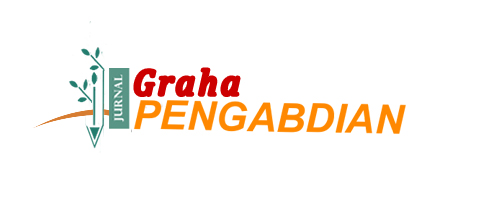 AUTHOR GUIDELINESJURNAL GRAHA PENGABDIANPUSAT PENGEMBANGAN SUMBERDAYA WILAYAH DAN KKN LEMBAGA PENELITIAN DAN PENGABDIAN KEPADA MASYARAKAT (LP2M)UNIVERSITAS NEGERI MALANGInisial jurnal	JGPFokusJGP merupakan jurnal multidisiplin ilmiah yang diterbitkan oleh Pusat Pengembangan Sumberdaya Wilayah dan Kuliah Kerja Nyata, Lembaga Penelitian dan Pengabdian Kepada Masyarakat (LP2M) Universitas Negeri Malang. Jurnal ini berfokus pada artikel hasil pengabdian masyarakat dalam menangani dan mengelola berbagai potensi, hambatan, tantangan, dan masalah yang ada di masyarakat. Implementasi kegiatan layanan juga melibatkan partisipasi masyarakat dan mitra. Kegiatan pelayanan diorganisasikan menjadi kegiatan yang bertujuan untuk meningkatkan kesejahteraan wilayah dan masyarakat. Selain itu JGP juga memuat hasil  penelitian, pengembangan teknologi tepat guna, inovasi serta strategi pemberdayaan masyarakatBidang ilmu yang terkait dalam fokus tersebut, antara lain :Sosial HumanioraPendidikanSains and TeknologiPembangunan WilayahPembangunan MasyarakatPanduan dan etika penulisanFormat tulisan. Naskah isi diketik dengan menggunakan 1.5 spasi pada kertas HVS ukuran A4 dengan marjin 2 cm dan huruf bertipe Arial dan berukuran 11 point. Setiap halaman diberi nomor secara berurutan. Naskah ditulis tidak kurang dari 8 halaman dan tidak lebih dari 10 halaman.Naskah disusun dengan urutan sebagai berikut:JudulDitulis dalam huruf kapital berukuran 14 point dengan menggunakan bahasa Indonesia. Kalimat yang tertera dalam judul harus spesifik dan efektif (maksimal 15 kata).Nama lengkap penulis Nama penulis ditempatkan di bawah judul artikel dengan ukuran 11 point, ditulis tanpa gelar, disertai dengan alamat asal institusi, nomor telepon/handphone, e-mail, dan fax. Bagi artikel yang dilakukan oleh tim, redaksional nama penulis hanya korespondensi penulis utama atau penulis yang namanya tercantum di baris pertama.AbstrakAbstrak ditulis dengan 1 spasi dan berukuran 11 point, menggunakan bahasa Indonesia, dan terdiri dari tujuan pengabdian, metode pelaksanaan, serta hasil yang diperoleh dari pengabdian dengan ketentuan antara 150 sampai 200 kata.Kata Kunci (keywords)Kata kunci ditulis dengan ukuran 11 point, menggunakan bahasa Indonesia, dan terdiri atas 3 (tiga) sampai 5 (lima) kata yang diletakkan di bawah abstrak. Penyajian kata kunci diatur berdasarkan abjad.PendahuluanPendahuluan berisi latar belakang dan tujuan kegiatan yang dilakukan dengan kalimat yang singkat, padat, dan jelas. MetodeMetode berisi tata cara pelaksanaan program pengabdian yang dilengkapi dengan lokasi, partisipan kegiatan, serta bahan/alat/media.Hasil dan PembahasanHasil dan pembahasan berisi pelaksanaan kegiatan, kendala yang dihadapi, dampak, dan upaya keberlanjutan kegiatan. Konten ini disajikan dalam bentuk teks yang dilengkapi dengan tabel, gambar, ataupun grafik. SimpulanSimpulan memuat makna hasil kegiatan dan jawaban atas tujuan kegiatan serta saran atau rekomendasi kebijakan untuk keberlanjutan program.Ucapan terima kasih (bila diperlukan)Ucapan terima kasih dapat digunakan untuk menyebutkan sumber dana kegiatan yang hasilnya dilaporkan pada artikel ini dan memberikan penghargaan kepada institusi terkait.Daftar rujukanDaftar rujukan disajikan dengan kesesuaian terhadap kutipan pada tubuh tulisan dan diutamakan menggunakan pustaka 10 tahun terakhir. Penyajian tersebut mengacu pada gaya edisi 6 APA (American Psychological Association) dan menggunakan abjad sebagai dasar penempatan urutan. Penulis dianjurkan untuk menggunakan perangkat lunak manajemen kutipan dan rujukan seperti Mendeley, End Note, atau Zotero.Cara penulisannya seperti contoh berikut ini:BukuSatu pengarangConley, D. 2002. The daily miracle: An Introduction to Journalism. Oxford University Press. New YorkDua pengarangAnna, N., & Santoso, CL. 1997. Pendidikan Anak. Family Press. Jakarta.Lebih dari dua pengarangKotler, P., Adam, S., Brown., L & Armstrong, G. 2003. Principles of marketing. 2nd ed. Pearson Education Australia. MelbourneTidak ada nama pengarangComputer Graphics Inter-Facing. 1996 (3rd ed). Modern technology Corporation. MinnepolisArtikel jurnalPengarang tunggalHall, M 1999, ‘Breaking the silence: marginalisation of registered nurses employed in nursing homes’,Contemporary Nurse, vol. 8, no. 1, hh. 232-237.Dua pengarangDavis, L, Mohay, H & Edwards, H 2003, ‘Mothers’ involvement in caring for their premature infants: an historical overview’, Journal of Advanced Nursing, vol. 42, no. 6, hh. 578–86.Lebih dari dua pengarangWijaya, K, Phillips, M & Syarif, H 2002, ‘Pemilihan sistem penyimpanan data skala besar’, Jurnal Informatika Indonesia, vol. 1, no. 3, hh. 132-140.Tanpa pengarang‘Building human resources instead of landfills’ 2000, Biocycle, vol. 41, no. 12, hh. 28-29.Jurnal onlineBirbeck, D & Drummond, M 2006, ‘Very young children’s body image: bodies and minds under construction’, International Education Journal, vol. 7, no.4, dilihat 12 Desember 2006, <http://iej.com&gt;.Halaman webDesjardins, M 1998, How to succeed in postgraduate study, Applied Ecology Research Group, University of Canberra, dilihat 26 April 2001, <http://aerg.canberra.edu.au/jardins/t.htm&gt;. (Disarikan dari berbagai sumber).